推動本土語言方案規劃競賽活動說明會活動場地一：成功大學光復校區國際會議廳第三演講室：時間：107年3月6日 1400開始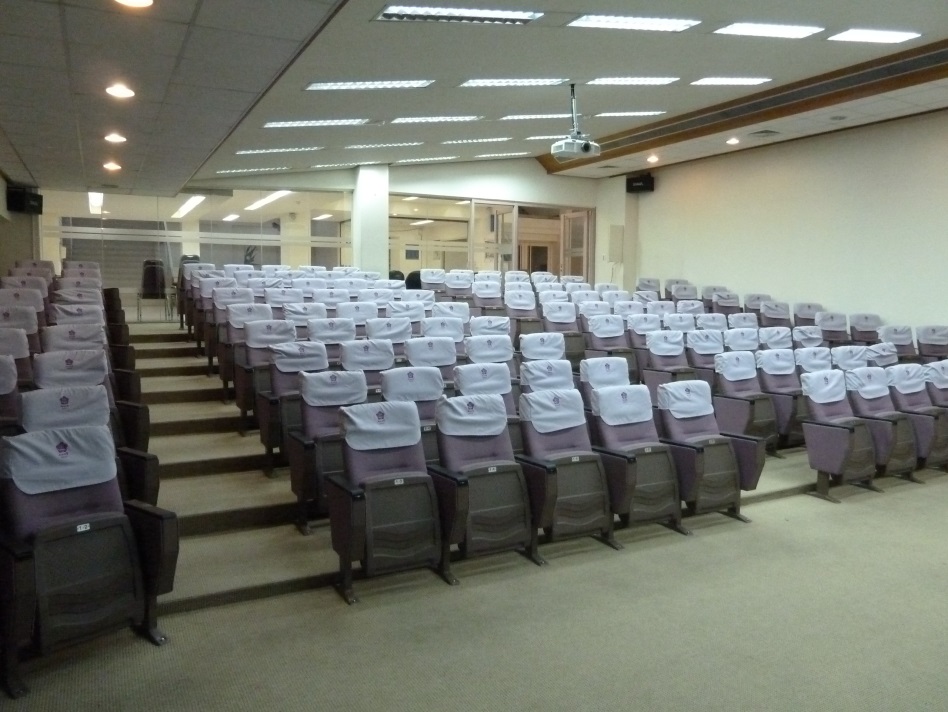 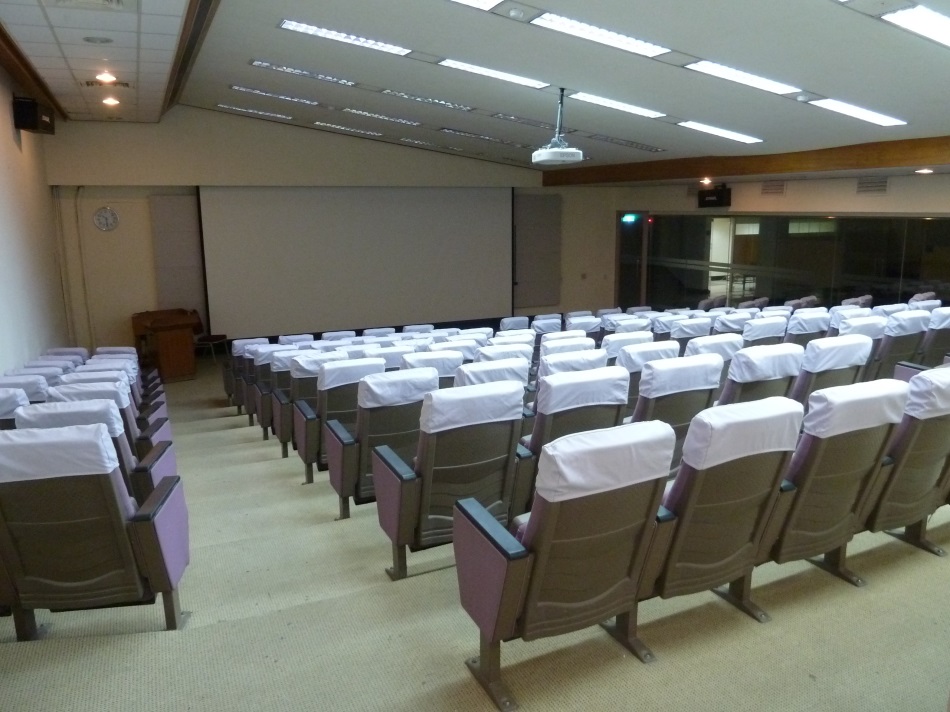 活動場地二：台中教育大學台灣語文學系3/7 時間  1400開始活動場地三：台北市客家文化中心3F媒體簡報室時間：3/9   1500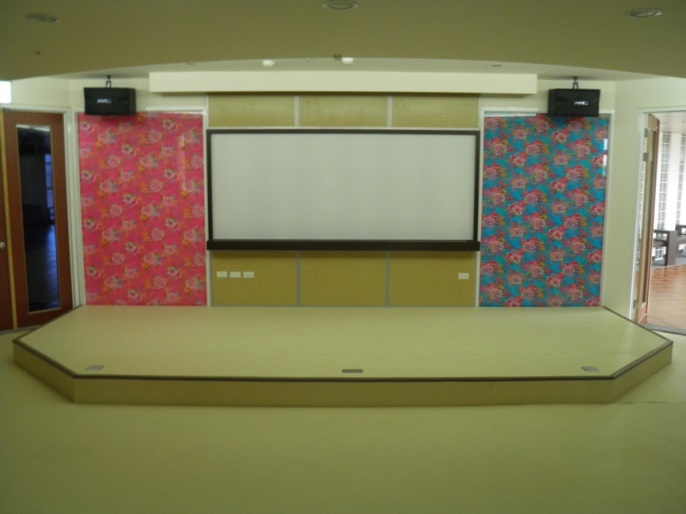 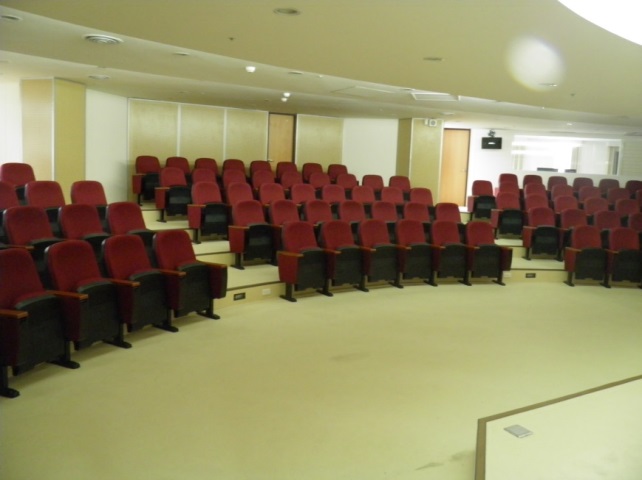 聯絡人：王先生     電話：02-8913-1111 #803  手機：0909256568E-Mail：benson810782@topwin.com.tw地址：新北市新店區北新路三段205-2號8樓